a Lekcja 5  Jan Paweł II- Wielki Polak. 2 kwietnia o godzinie 21.37 2005 r.  zmarł nasz ukochany Ojciec Święty Jan Paweł II, a 19 kwietnia wybrano nowego Papieża Benedykta XVI. Jak świat długi i szeroki ludzie wszystkich ras i religii - modlitwą, łzami, zadumą żegnali Ojca Świętego Jana Pawła II.Juliusz  Słowacki napisał wiersz, którym zawarł proroctwo o papieżu Polaku!  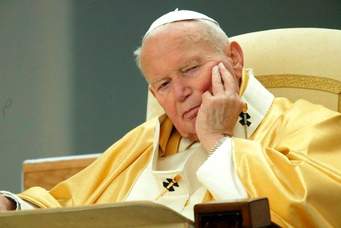 Było to w  dniu 24 listopada 1848r., kiedy to papież Pius IX schronił się przed włoskimi oddziałami rewolucyjnymi w Gaecie u króla Neapolu, sprzymierzeńca Austrii. Informacje o tym fakcie znajdziemy w liście Słowackiego do Ludwika Norwida z dnia siódmego grudnia 1848. Papież słowiański nie zlęknie się i jak Pius IX nie opuści Watykanu. Wiele treści w tym utworze miało charakter wieszczy.Prześledźmy drogę Ojca Świętego:DROGA Z WADOWIC DO WATYKANU
" Tu w Wadowicach wszystko się zaczęło. I życie się zaczęło i szkoła się zaczęła i studia się zaczęły i kapłaństwo się zaczęło." (Wadowice, 1999r.)Karol Wojtyła urodził się 18 maja 1920 roku w Wadowicach, jako syn Emilii z Kaczorowskich i Karola Wojtyły. Miał starszego o 14 lat brata Edmunda, nie żyła już siostra, która zmarła wkrótce po urodzeniu. Pierwszy bolesny cios przyszedł, gdy Karol miał niespełna 10 lat, ponieważ zmarła mu matka. Ojciec, wówczas już emerytowany wojskowy bez reszty oddał się wychowaniu chłopca. Gdy Karol miał 12 lat przyszła kolejna strata - zmarł na szkarlatynę jego brat Edmund, pracując zaledwie 2 lata jako lekarz. Pan Karol Wojtyła wychowywał syna w duchu głębokiego patriotyzmu i religijności. Te same cechy zaszczepiła w nim matka. Jeszcze za jej życia sześcioletni Karol poszedł do męskiej szkoły podstawowej. Już w I klasie gimnazjum został ministrantem, wstąpił też do bractwa szkaplerznego, a jako piętnastolatek do Solidacji Mariańskiej. Lata gimnazjalne złączyły go z kolejną życiową pasją: literaturą i teatrem.KrakówW maju 1938 roku zdał egzamin dojrzałości i rozpoczął następnie naukę na Uniwersytecie Jagielońskim na filologii polskiej. W związku z tym obaj z ojcem wyprowadzili się z Wadowic do Krakowa. Zdołał ukończyć tylko jeden rok stydió, gdyż 1.IX.1939 wybuchła wojna. Jesienią 1940 roku podjął pracę w kamieniołomie przy fabryce Solvay. Był to sposób uniknięcia wywózki do przymusowej pracy do Niemiec oraz jedyny sposób utrzymania ojca i siebie. W lutym 1941 roku mając 62 lata zmarł nagle ojciec przyszłego papieża. Karol Wojtyła nie miał już żadnej najbliższej rodziny. " W wieku dwudziestu lat byłem pozbawiony już wszystkich, których kochałem."Jesienią roku 1942 powziął ostateczną decyzję wstąpienia do Krakowskiego Seminarium Duchownego, które działało w konspiracji. 1 listopada 1946 roku otrzymał święcenia kapłańskie z rąk abp Adama Sapiehy, a Mszę świętą prymicyjną nazajutrz celebrował ks. Wojtyła w wawelskiej krypcie św. Leonarda.RzymW tym samym roku podjął studia specjalistyczne w Rzymie i obronił pracę doktorską na Collegium AngelicumNiegowićPo powrocie z Rzymu do marca 1949 roku pracował w wiejskiej parafii Niegowić jako wikariuszKrakówPo wikariacie w Niegowici kolejnym polem pracy ks. Karola Wojtyły był kościół św. Floriana w Krakowie. Prowadził pracę naukową, był katechetą w liceum i wiele uwagi poświęcał pracy z młodzieżą akademicką. W 1953 roku habilitował się na krakowskim Wydziale Teologicznym i od 1954 roku rozpoczął zajęcia na KULu, gdzie objął katedrę etyki. Nominację na biskupa w 1958 roku otrzymał od Piusa XII. W 1963 roku już papież Paweł VI mianował bp Karola Wojtyłę arcybiskupem i metropolitą krakowskim.Uczestniczył we wszystkich sesjach Soboru Watykańskiego II. Pod koniec maja 1967 roku Ojciec św. Paweł VI nominował go kardynałem. Uczestniczył po śmierci Pawła VI w 1978 roku w konklawe na którym wybrano Jana Pawła I, a po jego śmierci w następnym konklawe został wybrany na papieża i przyjął imię Jan Paweł II. W dn. 16.X.1978 o godz.18.18 pojawił się biały dym z kaplicy Sykstyńskiej obwieszczający wybór nowego papieża. Pół godziny później kardynał Felici obwieścił tradycyjnie po łacinie "Habemus papam" to znaczy "Mamy papieża". Na papieża wybrano naszego Rodaka Kardynała Karola Wojtyłę.Fragment nagrania "Habemus papam"
W Polsce miliony ludzi odczuły nieopisaną radość, biły dzwony, zapełniły się kościoły by modlitwą podziękować za ten niezwykły dar.Po wyborze prosił Polaków "Nie zapominajcie o mnie w modlitwie - niech ten papież, który jest krwią z Waszej krwi i sercem z Waszych serc, dobrze służy Kościołowi i światu w trudnych czasach drugiego tysiąclecia".I tak oto zyskaliśmy Papieża Polaka.
10.  Nowy papież Jan Paweł II przyjmując wybór konklawe, jasno określił swe cele: chce być sługą Boga i sługą wszystkich Jego dzieci.Prosił też wiernych o modlitwę w swojej intencji "Módlcie się za mnie! Pozwólcie mi, ażebym mógł wam służyć! Amen."Za programem pontyfikatu uznano słowa z Mszy św. podczas inauguracji "Nie lękajcie się, otwórzcie, otwórzcie na oścież drzwi Chrystusowi". Niemal od pierwszego dnia swojego pontyfikatu skoncentrowany na Chrystusowym pragnieniu "aby wszyscy stanowili jedno". Jego nieustanny wysiłek, by to co rozproszone, podzielone przez zło, nienawiść i grzech na nowo scalić w jedno, budzi głęboki podziw na świecie. Był Apostołem jedności.Starał się być wszędzie tam, gdzie na niego czekali, gdzie działa się krzywda i gdzie ludzie potrzebowali pocieszenia.Był Apostołem pokoju.Gorliwie wzywał wszystkich ludzi i wszystkie narody do pokoju, wzajemnego szacunku i miłości. 
Był Wielkim Misjonarzem.Odbył 104 pielgrzymki i głosił Ewangelie osobiście w najdalszych zakątkach świata. Nie wahał się przed odwiedzinami najniebezpieczniejszych jego regionów, nie omijał tych krajów, w których dominują inne religie. Wszędzie, gdzie dotarł czekały na niego miliony kochających serc.
15. Był Ojcem Pojednania.Zasypywał przepaście między religiami i narodami. Doprowadził do dialogu między innymi religiami.Był Człowiekiem modlitwy.Mówił: Chodzi o to, żeby całe życie z jego rozlicznymi zajęciami stało się modlitwą.Był Nauczycielem narodówJego przemówienia, audiencje, encykliki zawsze zmierzały do jednego celu: pojednać współczesnego człowieka z Bogiem i z drugim człowiekiem. W jednej ze swych encyklik, których napisał 14, wyraźnie podkreślił, że dokonane przez Chrystusa odkupienie potwierdza "niezbywalną godność i wartość każdej osoby ludzkiej - bez względu na jej wyznanie czy kulturę".Był Sumieniem ŚwiataNie było tragedii czy konfliktu na świecie, w których sprawie Papież nie zabrałby głosu. Zawsze solidaryzował się z pokrzywdzonymi i apelował o pomoc i o miłość.Papież nas wszystkichW czasie audiencji i niezliczonej ilości spotkań indywidualnych, jednakowo witał wielkich tego świata, jak anonimowe tłumy wiernych, by podzielić się swą miłością i wiedzą.Mąż Boleści.Mawiał: "Cierpienie zawsze jest próbą(...) człowieczeństwa". Jako człowiek naznaczony cierpieniem zwracał się w szczególny sposób do chorych przynosząc im słowa pokrzepienia i nadziei.Papież Przełomu TysiącleciaWprowadził Kościół w trzecie Milenium co było wielkim marzeniem Papieża. Jan Paweł II nadał obchodom roku jubileuszowego głęboki wymiar duchowy.Papież Jan Paweł II odbył 104 pielgrzymki poza terytorium Włoch. Ta najważniejsza to pielgrzymka do Ziemi Świętej w 2000r. A ostatnia do Lourdes we Francji. Ojciec Święty całował ziemię każdego kraju, do którego się udawał. Dla milionów ludzi gest ten znaczył o wiele więcej niż oficjalne powitanie.Do Ojczyzny Jan Paweł II odbył 8 pielgrzymek: w 1979, 1983, 1987, 1991, 1995, 1997, 1999i w 2002 roku. Tych pielgrzymek nie da się porównać z niczym. Każdy przyjazd do Ojczyzny Papieża-Polaka był dla niego samego źródłem bardzo silnych wzruszeń, a dla milionów Jego rodaków wielkim świętem. Obecność Jana Pawła II krzepiła nasze serca.Ojciec Święty zawsze przybywał do nas z wyraźnym przesłaniem. Nigdy nie zapomnimy wezwania Papieża-Polaka:Rozstaniom Ojca Świętego z rodakami zawsze towarzyszyły łzy i pieśni.Co czuł Biały Pielgrzym opuszczając ukochaną Ojczyznę? Tego tylko się mogliśmy domyślać. Byliśmy pewni, że sercem i modlitwą był zawsze z nami co wyraził w swej twórczości: Z poematu Karola Wojtyły "Myśląc - Ojczyzna" 1974r. Zadanie. Oto kilka ważnych dat z życia Jana Pawła II. Nie ma tu daty, kiedy Papież odwiedził Ziemię Sądecką. Wpisz ją.https://www.dts24.pl/pielgrzym-wspomnienia-z-wizyty-jana-pawla-ii-w-starym-saczu-cz-i/ 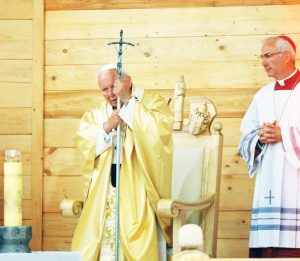 
1. 18 V 1920 data urodzin KarolaIV 1929 śmierć matki Emilii1938 ukończenie szkoły średniej1942 Karol wstępuje do seminarium1 XI 1946 święcenia kapłańskieVII 1958 nominacja na biskupaXII 1963 mianowany arcybiskupemV 1967 mianowany kardynałem16 X 1978 wybór na papieżaVI 1979 pierwsza podróż do Polski13 V 1981 zamach na papieża2000 obchody roku jubileuszowegoVII 2002 ostatnia pielgrzymka do PolskiZADANIE: 13 czerwca 1999 r. Wtedy wyniósł naszą Patronkę bł. S. Julię Rodzińską na ołtarze. Napisz notatke na ten temat. Trzeba https://www.polskieradio.pl/190/937/Artykul/328670,VII-pielgrzymka-Jana-Pawla-II-do-Polski-517-czerwca-1999 